	BCH ĐOÀN TP. HỒ CHÍ MINH	ĐOÀN TNCS HỒ CHÍ MINH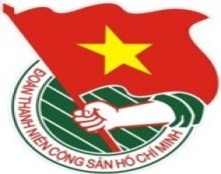 	***		TUẦN LỄ	TP. Hồ Chí Minh, ngày 21 tháng 12 năm 2019	52/2019LỊCH LÀM VIỆC CỦA BAN THƯỜNG VỤ THÀNH ĐOÀN(Từ ngày 23-12-2019 đến 29-12-2019)-------------* Lịch làm việc thay thư mời trong nội bộ cơ quan Thành Đoàn.Lưu ý: Các đơn vị có thể download lịch công tác tuần tại website Thành Đoàn  (www.thanhdoan.hochiminhcity.gov.vn) vào sáng thứ 7 hàng tuần.	TL. BAN THƯỜNG VỤ THÀNH ĐOÀN	CHÁNH VĂN PHÒNG	(Đã ký)	Trần Thu HàNGÀYGIỜNỘI DUNG - THÀNH PHẦNĐỊA ĐIỂMTHỨ HAI23-1208g00Dự Lễ kỷ niệm 10 năm thành lập Hội Thầy thuốc trẻ Thành phố Hồ Chí Minh, Hội nghị khoa học Thầy thuốc trẻ Việt Nam (mở rộng) và đào tạo liên tục năm 2019 (TP: đ/c T.Phương, lãnh đạo Ban MT-ANQP-ĐBDC)ĐH Y Dược TP.HCMTHỨ HAI23-1208g00Dự Hội nghị Đoàn Chủ tịch, Ủy ban Trung ương Hội LHTN Việt Nam (TP: đ/c M.Hải)Hà NộiTHỨ HAI23-1209g00Dự họp về tình hình giải ngân kế hoạch đầu tư công năm 2019 (TP: đ/c H.Sơn, Tổ KT-DA) UBND TPTHỨ HAI23-1209g00  Họp giao ban Báo Tuổi trẻ (TP: đ/c T.Nguyên)Báo Tuổi trẻTHỨ HAI23-1210g00  Họp giao ban Thường trực - Văn phòng (TP: đ/c Thường trực Thành Đoàn, lãnh đạo Văn phòng)P.B2THỨ HAI23-1214g00Họp về phần mềm quản lý địa điểm thăm căn cứ Thành Đoàn và cơ sở dữ liệu Mẹ VNAH (TP: đ/c H.Sơn, lãnh đạo Ban MT-ANQP-ĐBDC, BTC, TT PTKH&CN Trẻ, TT CTXH và cán bộ phụ trách)P.B2THỨ HAI23-1214g00  Dự Hội nghị kiểm điểm tập thể, cá nhân và đánh giá cán bộ, công chức, viên chức, người lao động năm 2019 thuộc diện Ban Thường vụ Thành Đoàn quản lý tại Báo Khăn Quàng Đỏ (TP: đ/c T.Phương, đại diện Đảng ủy cơ quan, lãnh đạo BTG, BTN, BTC, BKT)Báo KQĐTHỨ HAI23-1214g00  Họp Chi bộ Trường học phân tích chất lượng cơ sở Đảng và kiểm điểm đảng viên năm 2019 (TP: đ/c K.Hưng, đảng viên chi bộ)P.A9THỨ HAI23-1216g00Liên tịch với Đảng ủy Trường Cao đẳng Kỹ thuật Cao Thắng về công tác tổ chức Đại hội Đoàn trường nhiệm kỳ 2019 - 2022 (TP: đ/c T.Hà, Ban Tổ chức, Ban Kiểm tra, Ban TNTH, Văn phòng)Cơ sởTHỨ HAI23-1216g00Liên tịch Đảng ủy Trường Đại học Tài chính - Marketing về công tác tổ chức Đại hội Đoàn Trường nhiệm kỳ 2019 - 2022 (TP: đ/c T.Nguyên, K.Ngọc, Ban Tổ chức, Ban Kiểm tra, Ban TNTH)Cơ sởTHỨ HAI23-1216g00  Hội nghị Cán bộ, công chức, viên chức năm 2020 của Trung tâm Phát triển Khoa học và Công nghệ Trẻ (TP: đ/c K.Thành, Q.Đạt, Đ.Sự, TT PTKH&CN Trẻ)Trung tâm PTKH&CN TrẻTHỨ HAI23-1217g00Liên tịch Đại hội Đoàn Trường Đại học Khoa học Xã hội và Nhân văn, ĐHQG-HCM (TP: đ/c T.Phương, BTN, BTC, BKT, BTNTH)Cơ sởTHỨ HAI23-1218g00  Lễ ký kết chương trình học bổng Sinh viên 5 tốt TP. Hồ Chí Minh (2020 - 2025) giữa Hội Sinh viên Thành phố và Công ty Nam Thái Sơn (TP: đ/c H.Sơn, T.Phương, K.Hưng, VP HSVTP, Trung tâm HT HSSV TP)08 Nguyễn Bỉnh Khiêm, Quận 1THỨ ba24-1208g30  Họp Hội đồng chấm giải Vòng chung kết Liên hoan phim Sinh viên TP.Hồ Chí Minh lần 4 năm 2019 (TP: đ/c K.Hưng, P.V.An - Hãng Phim Trẻ, VP HSVTP, Hãng Phim Trẻ)Hãng Phim Trẻ09g00  Dự Hội nghị kiểm điểm tập thể, cá nhân và đánh giá cán bộ, công chức, viên chức, người lao động năm 2019 thuộc diện Ban Thường vụ Thành Đoàn quản lý tại Nhà Văn hóa Sinh viên (TP: đ/c T.Phương, N.Linh, đại diện Đảng ủy Cơ quan, BTC, BKT, Tổ KT-DA)NVHSV09g00Họp Chi bộ Phong trào 2 phân tích chất lượng cơ sở Đảng và kiểm điểm đảng viên năm 2019 (TP: đ/c M.Hải, đảng viên chi bộ)05 ĐTH09g20Dự Hội nghị cán bộ chủ chốt Thành phố (TP: đ/c H.Sơn) TTHN 27210g00Kiểm tra công tác chuẩn bị Hội nghị tổng kết công tác Đoàn và phong trào thanh thiếu nhi Thành phố năm 2019 (TP: đ/c H.Sơn, T.Hà, lãnh đạo các Ban - Văn phòng) P.B210g00Dự Hội nghị kiểm điểm cấp ủy và tập thể lãnh đạo Trường Đoàn Lý Tự Trọng năm 2019 (TP: đ/c Tr.Quang, đại diện Đảng ủy Cơ quan Thành Đoàn, Ban Kiểm tra, Văn phòng)Trường Đoàn Lý Tự Trọng11g00Kiểm tra công tác chuẩn bị chương trình Lễ tuyên dương Công dân trẻ tiêu biểu Thành phố Hồ Chí Minh năm 2019 (TP: đ/c H.Sơn, T.Phương, M.Hải, T.Nguyên, H.Phúc – NVHTN, Ban Tuyên giáo, cán bộ theo phân công)P.B214g00Họp với Ủy ban nhân dân Thành phố về dự án Nhà Văn hóa Thanh niên và dự an Ký túc xá Sinh viên Lào (TP: đ/c H.Sơn, X.Diện, Tổ KT-DA)UBND TP14g00Dự Hội nghị kiểm điểm tập thể, cá nhân và đánh giá cán bộ, công chức, viên chức, người lao động năm 2019 thuộc diện Ban Thường vụ Thành Đoàn quản lý tại Hãng Phim Trẻ (TP: đ/c T.Phương, H.Yến, Đ.Nguyên, lãnh đạo VP, BKT, BTNTH, Tổ Tài chính)Hãng Phim Trẻ16g00  Họp nhóm tổ chức Chương trình họp mặt cán bộ Hội Sinh viên các thời kỳ kỷ niệm 25 năm thành lập Hội Sinh viên Việt Nam Thành phố Hồ Chí Minh (TP: đ/c H.Minh, Th.Nguyên, K.Tuyền, H.Thạch, H.Lâm (Nhà VHTN), V.Duy, M.Hiếu)P.A916g30Họp nhóm phụ trách các hoạt động và công trình trọng điểm trong chương trình kỷ niệm 70 năm Ngày truyền thống học sinh, sinh viên và công trình nâng cấp các Trung tâm học tập cộng đồng (TP: đ/c M.Hải, K.Hưng, Tr.Quang, Tất Toàn, X.Diện, thành viên nhóm, Tổ KT-DA)P.A116g45Họp nhóm phụ trách lực lượng, an ninh, y tế, PCCC chương trình kỷ niệm 70 năm Ngày truyền thống học sinh, sinh viên (TP: đ/c M.Hải, T.Hải, thành viên nhóm)P.A117g00Hội ý lãnh đạo Văn phòng Thành Đoàn (TP: đ/c T.Hà, H.Thạch, X.Diện, Đ.Khoa)P.A9THỨ Tư25-12THỨ Tư25-12(TIẾP THEO)06g00  Thăm căn cứ Long Định (Long An) của Thành Đoàn thời kỳ kháng chiến chống Mỹ cứu nước - Xuân Canh Tý 2020 (TP: đ/c H.Minh, Đ.Minh, Quận Đoàn 2, Đoàn Trường ĐH Ngoại ngữ - Tin học TP.HCM)Long AnTHỨ Tư25-12THỨ Tư25-12(TIẾP THEO)08g00  Họp Ban Thường vụ Thành Đoàn (TP: đ/c H.Sơn, BTV Thành Đoàn)P.B2THỨ Tư25-12THỨ Tư25-12(TIẾP THEO)08g30  Ngày hội Thiếu nhi Thành phố vui đọc sách (TP: đ/c T.Phương, BTN)Trường TH Trường Thạnh, Q.9THỨ Tư25-12THỨ Tư25-12(TIẾP THEO)13g30Sinh hoạt chuyên đề Ban Thường vụ Thành Đoàn và cán bộ Khối Phong trào Thành Đoàn tháng 12/2019 (TP: đ/c H.Sơn, T.Phương, M.Hải, Ban Thường vụ Thành Đoàn, cán bộ khối phong trào Thành Đoàn)Phòng Truyền thống Thành Đoàn tại Nhà VHTNTHỨ Tư25-12THỨ Tư25-12(TIẾP THEO)14g00✪Dự Hội nghị kiểm điểm tập thể, cá nhân và đánh giá cán bộ, công chức, viên chức, người lao động năm 2019 thuộc diện Ban Thường vụ Thành Đoàn quản lý tại Trung tâm Sinh hoạt Dã ngoại Thanh thiếu nhi (TP: đ/c M.Hải, T.Hà, đại diện Đảng ủy cơ quan, lãnh đạo BTC, BKT)TT SHDNTHỨ Tư25-12THỨ Tư25-12(TIẾP THEO)14g00  Hội nghị Cán bộ, viên chức, người lao động năm 2019 của Ký túc xá Sinh viên Lào (TP: đ/c K.Hưng, Công đoàn Cơ quan Thành Đoàn, KTX Sinh viên Lào)KTX Sinh viên Lào17g00Họp Chi bộ Văn phòng 1 phân tích chất lượng cơ sở Đảng và kiểm điểm đảng viên cuối năm (TP: đ/c H.Sơn, T.Hà, H.Minh, đảng viên chi bộ) P.B2THỨ NĂM26-1208g00✪Dự Đại hội Đoàn Trường Đại học Công nghệ thông tin, ĐHQG-HCM nhiệm kỳ 2019 - 2022 (TP: đ/c H.Sơn, T.Nguyên, BTG, BTNTH, BTC, BKT) Cơ sở09g30Dự Hội nghị kiểm điểm tập thể, cá nhân và đánh giá cán bộ, công chức, viên chức, người lao động năm 2019 thuộc diện Ban Thường vụ Thành Đoàn quản lý tại Trung tâm Dịch vụ việc làm Thanh niên Thành phố (TP: đ/c M.Hải, đại diện Đảng ủy Cơ quan, lãnh đạo BTC, BKT, VP, BMT-ANQP-ĐBDC)Trung tâm DVVL14g00Hội nghị tập huấn công tác Tuyên giáo, giao ban dư luận thanh niên quý IV năm 2019 và Lễ tổng kết và trao giải Cuộc thi thiết kế sản phẩm truyên truyền năm 2019 (TP: đ/c H.Sơn, T.Nguyên, đại diện lãnh đạo các Ban – Văn phòng, cơ sở Đoàn theo Thông báo) HT16g00  Kiểm tra công tác chuẩn bị tổ chức chương trình kỷ niệm 70 năm Ngày truyền thống Học sinh, Sinh viên (09/01/1950 - 09/01/2020) (TP: đ/c H.Sơn, T.Phương, M.Hải, cán bộ theo phân công)P.C617g00Họp Hội đồng Thi đua cơ quan chuyên trách Thành Đoàn quý IV, năm 2019 (TP: đ/c H.Sơn, T.Phương, M.Hải, H.Minh, Tr.Quang, T.Hà, Đ.Khoa, Văn phòng)P.B2THỨ SÁU27-1208g00Họp Hội đồng Giải thưởng Ngòi bút trẻ năm 2019 (TP: đ/c H.Sơn, M.Hải, BTVTĐ, Ban Tuyên giáo)P.B208g00Dự Hội nghị tổng kết phong trào phụ nữ và hoạt động Hội năm 2019 của Hội LHPN Thành phố (TP: đ/c T.Phương)Hội LHPN TP14g00Dự Hội nghị tổng kết hoạt động Khối thi đua 18 (TP: đ/c H.Sơn, T.Hà, Văn phòng) Liên đoàn lao động TP 15g00📷Sân chơi Công đoàn quý IV năm 2019 (TP: đ/c T.Phương, M.Hải, H.Minh, Đ.Khoa, công đoàn viên khối phong trào)Sân Cơ quan16g00  Tổng duyệt Lễ ra quân Chiến dịch Xuân tình nguyện lần thứ 12 năm 2020 (TP: đ/c M.Hải, K.Hưng, T.Toàn, Ban TNTH, BCH Chiến dịch)CV Quảng trường Khánh Hội17g00Họp Đảng ủy Cơ quan Thành Đoàn (TP: đ/c H.Sơn, T.Phương, H.Yến, T.Nguyên, Đảng ủy viên Đảng ủy Cơ quan Thành Đoàn)P.B217g30Họp Ban Thường vụ Đoàn Cơ quan Thành Đoàn (TP: đ/c H.Trân, BTV Đoàn Cơ quan Thành Đoàn)P.C618g30Họp Ban Chấp hành Đoàn Cơ quan Thành Đoàn (TP: đ/c H.Trân, BCH Đoàn Cơ quan Thành Đoàn)P.C6THỨ BẢY28-1206g00Chương trình Nghĩa tình biên giới tại tỉnh Bình Phước (TP: đ/c M.Hải, P.Lâm, V.Duy, cơ sở Đoàn - Hội Quận, Huyện theo phân công)Tỉnh Bình Phước07g30📷  Lễ ra quân Chiến dịch Xuân tình nguyện lần thứ 12, năm 2020 (TP: đ/c H.Sơn, T.Phương, K.Hưng, T.Hải, BCH chiến dịch Xuân tình nguyện cấp Thành và cấp cơ sở, thành phần theo Thông báo 01 của chiến dịch)Công viên Khánh Hội, Quận 407g30Dự Đại hội đại biểu Đoàn TNCS Hồ Chí Minh Trường Cao đẳng Kỹ thuật Cao Thắng nhiệm kỳ 2019 – 2022 (cả ngày) (TP: đ/c T.Hà, Ban Tổ chức, Ban Kiểm tra, Ban TNTH, VP)Cơ sở08g00Dự Hội nghị tổng kết công tác Đoàn và phong trào thanh niên năm 2019 của Đoàn Khối Dân – Chính – Đảng thành phố (TP: đ/c H.Sơn, lãnh đạo Ban Tuyên giáo, Ban CNLĐ)HT Cục Thuế TP08g00Dự Đại hội Đoàn Trường Đại học Tài chính - Marketing nhiệm kỳ 2019 – 2022 (cả ngày) (TP: đ/c T.Nguyên, BTG, Ban TNTH, BTC, BKT) Cơ sở09g00  📷Hội nghị sơ kết công tác Đội và phong trào thiếu nhi Thành phố học kỳ I năm học 2019 - 2020 và tọa đàm “Giải pháp hiệu quả thực hiện phong trào “Nói lời hay, làm việc tốt” trong đội viên, học sinh (TP: đ/c T.Phương, HĐĐTP, HĐHL Công tác Đội TP, đại diện BGĐ NTN TP, BBT Báo KQĐ, BGH Trường Đoàn LTT, Chủ tịch, Phó Chủ tịch HĐĐ 24 quận - huyện và thành phần theo TM)HT09g00Dự họp mặt kỷ niệm 10 năm thành lập “Quỹ vì biển, đảo quê hương, vì tuyến đầu Tổ quốc” giai đoạn 2009 – 2019 (TP: đ/c K.Hưng) Theo TM09g00  Ngày lao động Cộng sản chủ đề “Tuổi Trẻ Thành phố Hồ Chí Minh sắt son niềm tin với Đảng” và các hoạt động hưởng ứng sau Lễ ra quân chiến dịch Xuân tình nguyện lần thứ 12 năm 2020 (TP: đ/c N.Linh, Tổ KT-DA, BCH Chiến dịch Xuân tình nguyện cấp Thành, các cơ sở Đoàn - Hội theo phân công)Quận 12, Bình Tân và Thủ Đức14g00Dự công bố Dự thảo Văn kiện Đại hội Đảng bộ Thành phố Hồ Chí Minh lần thứ XI, nhiệm kỳ 2020 - 2025 (TP: đ/c H.Sơn) Theo TM14g00Dự Đại hội Đoàn Trường Đại học Xã hội và Nhân văn, ĐHQG-HCM nhiệm kỳ 2019 – 2022 (TP: đ/c T.Phương, BTN, BTC, BKT, BTNTH)Cơ sở18g00  Gala chung kết và trao giải Liên hoan phim Sinh viên lần thứ 4, năm 2019 (TP: đ/c T.Phương, K.Hưng, N.Linh, V.An, VP HSVTP, Hãng phim trẻ, đại diện Thường trực cơ sở Hội và thành phần theo TM)Cinestar Quốc ThanhCHỦ NHẬT29-1206g00📷Chương trình họp mặt cán bộ Thành Đoàn các thời kỳ với Nhân dân vùng căn cứ Bến Tre nhân kỷ niệm 70 năm Ngày truyền thống Học sinh, Sinh viên (09/01/1950 – 09/01/2020) – Xuân Canh Tý 2020 (TP: đ/c H.Sơn, T.Phương, K.Hưng, Tr.Quang, N.Linh và thành phần theo thông báo)Bến Tre07g30  Vòng Chung kết và Lễ tổng kết, trao giải cuộc thi Sáng tạo phần mềm ứng dụng dành cho sinh viên lần 1 năm 2019 (TP: đ/c K.Thành, Đ.Sự, đại diện Thường trực Hội Sinh viên TP, TT PTKH&CN Trẻ)HTCHỦ NHẬT29-12(TIẾP THEO)08g00Dự Đại hội Đoàn Trường Đại học Công nghệ Sài Gòn nhiệm kỳ 2019 - 2022 (TP: đ/c P.Thảo, H.Yến, BTC, Ban TNTH)Cơ sở